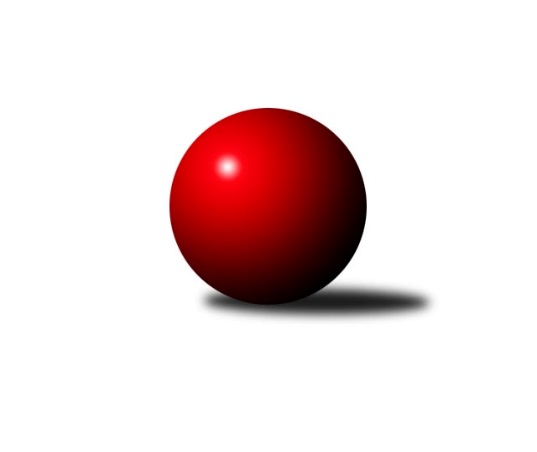 Č.2Ročník 2016/2017	13.10.2016Nejlepšího výkonu v tomto kole: 1685 dosáhlo družstvo: TJ Odry ˝B˝Meziokresní přebor - Nový Jičín, Přerov, Vsetín 2016/2017Výsledky 2. kolaSouhrnný přehled výsledků:TJ Frenštát p.R.˝A˝	- TJ Spartak Bílovec˝B˝	6:0	1644:1512	5.0:3.0	12.10.TJ Nový Jičín˝B˝	- TJ Odry ˝B˝	0:6	1496:1685	1.0:7.0	13.10.Kelč˝B˝	- TJ Nový Jičín˝C˝	5:1	1528:1445	5.0:3.0	13.10.Tabulka družstev:	1.	TJ Odry ˝B˝	2	2	0	0	11.0 : 1.0 	14.0 : 2.0 	 1650	4	2.	Kelč˝B˝	2	2	0	0	10.0 : 2.0 	10.5 : 5.5 	 1596	4	3.	TJ Frenštát p.R.˝A˝	2	1	0	1	7.0 : 5.0 	7.5 : 8.5 	 1626	2	4.	TJ Nový Jičín˝C˝	2	1	0	1	6.5 : 5.5 	9.0 : 7.0 	 1533	2	5.	TJ Spartak Bílovec˝B˝	2	0	0	2	1.0 : 11.0 	4.0 : 12.0 	 1517	0	6.	TJ Nový Jičín˝B˝	2	0	0	2	0.5 : 11.5 	3.0 : 13.0 	 1466	0Podrobné výsledky kola:	 TJ Frenštát p.R.˝A˝	1644	6:0	1512	TJ Spartak Bílovec˝B˝	Pavel Hedviček	 	 175 	 215 		390 	 1:1 	 373 	 	183 	 190		Emil Rubač	Tomáš Binek	 	 233 	 198 		431 	 2:0 	 337 	 	182 	 155		Miloš Šrot	Zdeněk Bordovský	 	 201 	 209 		410 	 1:1 	 396 	 	204 	 192		Přemysl Horák	Milan Kučera	 	 216 	 197 		413 	 1:1 	 406 	 	193 	 213		Rostislav Klazarrozhodčí: Nejlepší výkon utkání: 431 - Tomáš Binek	 TJ Nový Jičín˝B˝	1496	0:6	1685	TJ Odry ˝B˝	Petr Tichánek	 	 187 	 172 		359 	 0:2 	 401 	 	202 	 199		Ondřej Gajdičiar	Tomáš Polášek	 	 185 	 184 		369 	 0:2 	 432 	 	222 	 210		Jan Frydrych	Jiří Plešek	 	 175 	 189 		364 	 0:2 	 436 	 	227 	 209		Daniel Malina	Jan Schwarzer	 	 184 	 220 		404 	 1:1 	 416 	 	208 	 208		Daniel Ševčík st.rozhodčí: Nejlepší výkon utkání: 436 - Daniel Malina	 Kelč˝B˝	1528	5:1	1445	TJ Nový Jičín˝C˝	Jiří Janošek	 	 190 	 198 		388 	 0:2 	 420 	 	218 	 202		Iva Volná	Martin Jarábek	 	 184 	 202 		386 	 2:0 	 310 	 	161 	 149		Josef Tatay	Zdeněk Chvatík	 	 204 	 177 		381 	 2:0 	 343 	 	181 	 162		Šárka Pavlištíková	Marie Pavelková	 	 181 	 192 		373 	 1:1 	 372 	 	189 	 183		Eva Telčerovározhodčí: Nejlepší výkon utkání: 420 - Iva VolnáPořadí jednotlivců:	jméno hráče	družstvo	celkem	plné	dorážka	chyby	poměr kuž.	Maximum	1.	Jan Frydrych 	TJ Odry ˝B˝	437.50	301.5	136.0	4.5	2/2	(443)	2.	Milan Kučera 	TJ Frenštát p.R.˝A˝	426.50	291.0	135.5	5.0	2/2	(440)	3.	Daniel Malina 	TJ Odry ˝B˝	419.50	290.0	129.5	3.0	2/2	(436)	4.	Marie Pavelková 	Kelč˝B˝	419.00	293.5	125.5	9.0	1/1	(465)	5.	Iva Volná 	TJ Nový Jičín˝C˝	415.00	280.5	134.5	4.0	2/2	(420)	6.	Tomáš Binek 	TJ Frenštát p.R.˝A˝	415.00	281.5	133.5	6.0	2/2	(431)	7.	Daniel Ševčík  st.	TJ Odry ˝B˝	408.00	278.0	130.0	5.0	2/2	(416)	8.	Jiří Janošek 	Kelč˝B˝	400.00	284.0	116.0	9.0	1/1	(412)	9.	Přemysl Horák 	TJ Spartak Bílovec˝B˝	395.50	277.5	118.0	9.0	2/2	(396)	10.	Jan Mlčák 	Kelč˝B˝	392.00	269.0	123.0	9.0	1/1	(392)	11.	Zdeněk Chvatík 	Kelč˝B˝	387.50	272.5	115.0	8.5	1/1	(394)	12.	Jan Schwarzer 	TJ Nový Jičín˝B˝	386.50	277.5	109.0	12.0	1/1	(404)	13.	Martin Jarábek 	Kelč˝B˝	386.00	271.0	115.0	8.0	1/1	(386)	14.	Emil Rubač 	TJ Spartak Bílovec˝B˝	373.00	251.0	122.0	11.5	2/2	(373)	15.	Eva Telčerová 	TJ Nový Jičín˝C˝	371.00	265.5	105.5	12.5	2/2	(372)	16.	Tomáš Polášek 	TJ Nový Jičín˝B˝	369.00	262.0	107.0	12.0	1/1	(369)	17.	Petr Tichánek 	TJ Nový Jičín˝B˝	364.50	256.0	108.5	6.5	1/1	(370)	18.	Jiří Plešek 	TJ Nový Jičín˝B˝	364.00	261.0	103.0	11.0	1/1	(364)	19.	Martin D´Agnolo 	TJ Nový Jičín˝B˝	363.00	258.0	105.0	11.0	1/1	(363)	20.	Miroslav Bár 	TJ Nový Jičín˝B˝	333.00	236.0	97.0	14.0	1/1	(333)		Jana Hrňová 	TJ Nový Jičín˝C˝	442.00	302.0	140.0	3.0	1/2	(442)		Zdeněk Bordovský 	TJ Frenštát p.R.˝A˝	410.00	291.0	119.0	7.0	1/2	(410)		Miroslav Makový 	TJ Frenštát p.R.˝A˝	409.00	286.0	123.0	8.0	1/2	(409)		Rostislav Klazar 	TJ Spartak Bílovec˝B˝	406.00	286.0	120.0	7.0	1/2	(406)		Ondřej Gajdičiar 	TJ Odry ˝B˝	401.00	280.0	121.0	6.0	1/2	(401)		Petr Hrňa 	TJ Nový Jičín˝C˝	399.00	275.0	124.0	8.0	1/2	(399)		Ota Beňo 	TJ Spartak Bílovec˝B˝	392.00	252.0	140.0	5.0	1/2	(392)		Pavel Hedviček 	TJ Frenštát p.R.˝A˝	390.00	248.0	142.0	3.0	1/2	(390)		Věra Ovšáková 	TJ Odry ˝B˝	369.00	282.0	87.0	12.0	1/2	(369)		Martin Vavroš 	TJ Frenštát p.R.˝A˝	360.00	254.0	106.0	16.0	1/2	(360)		Šárka Pavlištíková 	TJ Nový Jičín˝C˝	343.00	249.0	94.0	13.0	1/2	(343)		Miloš Šrot 	TJ Spartak Bílovec˝B˝	337.00	258.0	79.0	18.0	1/2	(337)		Josef Tatay 	TJ Nový Jičín˝C˝	310.00	231.0	79.0	19.0	1/2	(310)Sportovně technické informace:Starty náhradníků:registrační číslo	jméno a příjmení 	datum startu 	družstvo	číslo startu
Hráči dopsaní na soupisku:registrační číslo	jméno a příjmení 	datum startu 	družstvo	Program dalšího kola:3. kolo19.10.2016	st	16:30	TJ Nový Jičín˝C˝ - TJ Frenštát p.R.˝A˝	20.10.2016	čt	16:30	TJ Spartak Bílovec˝B˝ - TJ Nový Jičín˝B˝	21.10.2016	pá	16:30	TJ Odry ˝B˝ - Kelč˝B˝	Nejlepší šestka kola - absolutněNejlepší šestka kola - absolutněNejlepší šestka kola - absolutněNejlepší šestka kola - absolutněNejlepší šestka kola - dle průměru kuželenNejlepší šestka kola - dle průměru kuželenNejlepší šestka kola - dle průměru kuželenNejlepší šestka kola - dle průměru kuželenNejlepší šestka kola - dle průměru kuželenPočetJménoNázev týmuVýkonPočetJménoNázev týmuPrůměr (%)Výkon1xDaniel MalinaTJ Odry B4361xTomáš BinekFrenštát A112.074312xJan FrydrychTJ Odry B4321xDaniel MalinaTJ Odry B111.264361xTomáš BinekFrenštát A4312xJan FrydrychTJ Odry B110.244322xIva VolnáNový Jičín˝C˝4202xMilan KučeraFrenštát A107.394131xDaniel Ševčík st.TJ Odry B4162xIva VolnáNový Jičín˝C˝107.314202xMilan KučeraFrenštát A4131xZdeněk BordovskýFrenštát A106.61410